GREENWOOD PUBLIC SCHOOL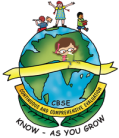 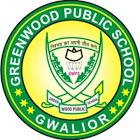 ADITYAPURAM, GWALIORSESSION 2023-24		:		SYLLABUS FOR THE MONTH OF JULY	  		:      CLASS-NURSERYGREENWOOD PUBLIC SCHOOL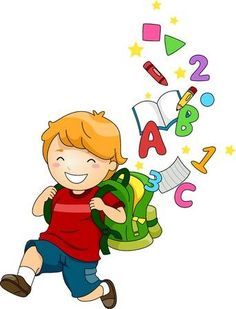 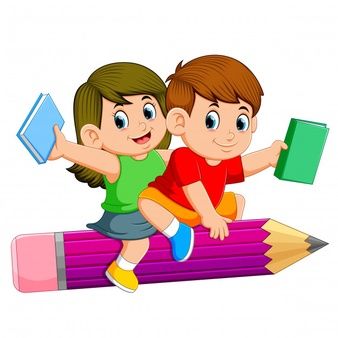 ADITYAPURAM, GWALIORSESSION 2023-24		:		SYLLABUS FOR THE MONTH OF JULY		 		:           CLASS-LKGGREENWOOD PUBLIC SCHOOLADITYAPURAM, GWALIORSESSION 2023-24		:		SYLLABUS FOR THE MONTH OF JULY	 			:  	   CLASS-UKGSUBJECTSSYLLABUSACTIVITY + USE OF ICTPARENTS INVOLMENTENGLISH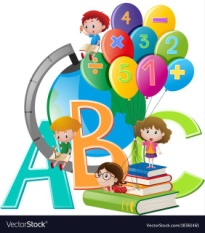 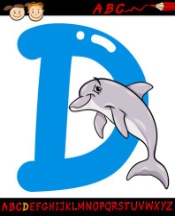 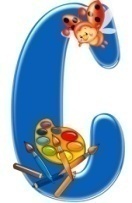 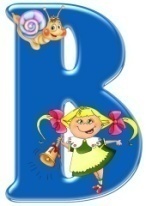 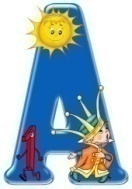 ORAL:Rhymes- 1. Apple 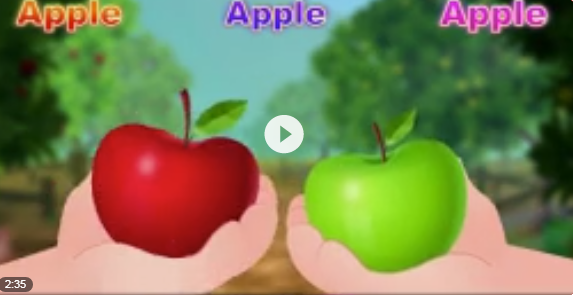 2. Early to bed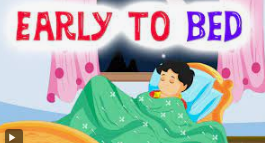 3. Johny, Johny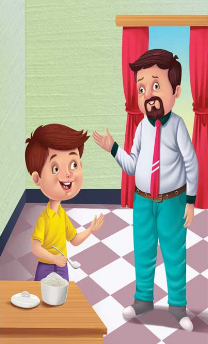 Sentence Structure- Move in a line.Go for handwash.Vocabulary Building- Kitchen, Building, Living Room, Fruits, Flowers, Birds, InsectsRecognition- A, B, C, DWRITTEN:Practicing Strokes- Standing lines, Sleeping lines, Slanting lines, CurvesAlphabets- A,BWorkbook- Page no. 5-10Rhymes- 1. Apple https://youtu.be/bqnExs-ScwM 2. Early to bedhttps://youtu.be/1FXGT4UtZCo 3. Johny, Johnyhttps://youtu.be/F4tHL8reNCs Phonics Soundhttps://www.youtube.com/watch?v=hq3yfQnllfQ  Alphabet Songhttps://www.youtube.com/watch?v=zAlX1V3lK5s 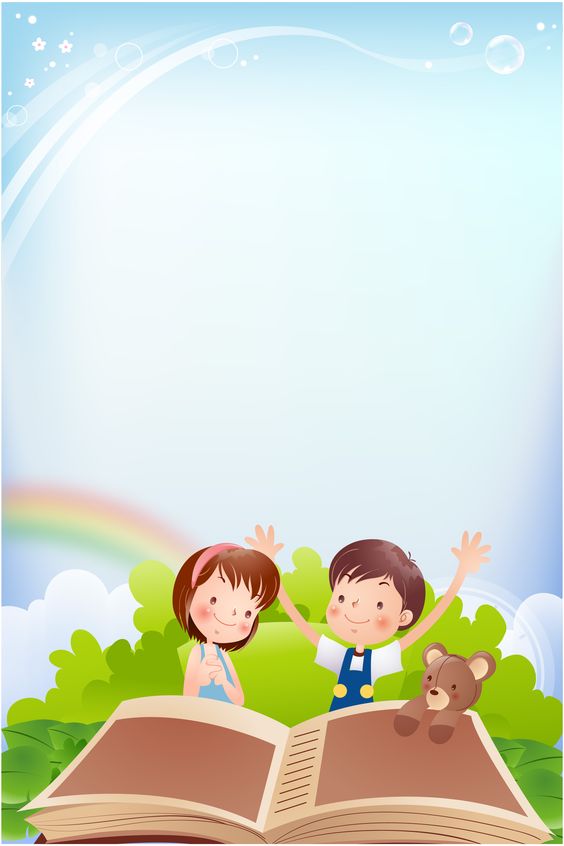 Activity Work‘Look and Identify’ Game will be played for the recapitulation of the letters and their related objects. Learners will be asked to look and identify the objects as shown by the teacher.‘Show and Tell’ Picture Reading ActivityHelp your child in learning rhymes.Help your child in doing his/her homework.Motivate your child to use the vocabulary words in daily life.SUBJECTSSYLLABUSACTIVITY + USE OF ICTPARENTS INVOLMENT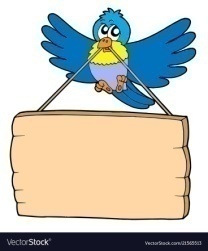   HINDI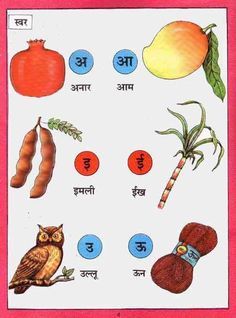 ekSSf[kd%&dfork,¡& 1- çkFkZuk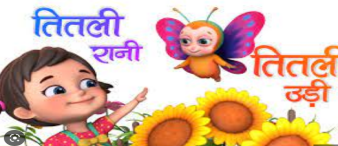 2- frryh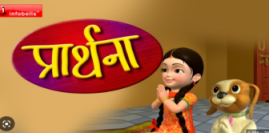 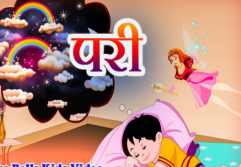 3- ijhLoj o.kZ& v ls bZ rdokD; jpuk& ;g esjk Ldwy gSAv{kjksa dh igpku& v ls bZ rdfyf[kr%&lajpuk&vkM+h frjNh js[kk,¡] xksykdkj ,oa v)Zxksykdkj lajpuk,¡] Loj&v]vkv{kj ys[ku& ist ua- 2 ls 5Loj o.kZekyk xhrhttps://www.youtube.com/watch?v=TM83zp1AkUMActivity workdforkvksa dks lLoj okpuÞns[kks vkSj crkvksaÞ [ksy ls fp=ksa dks igpkudj crk,¡AcPpksa dks Lojksa ls lacaf/kr fp=@oLrq,¡ igpkuusa esa lgk;rk djsaAcPpksa dks dfork fofHkUu Hkkoksa rFkk eqnzkvksa lfgr ;kn djkus ds fy, çksRlkfgr djsaA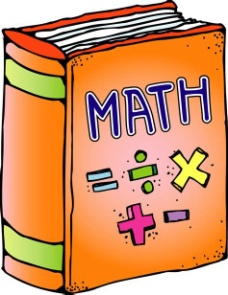 ORAL: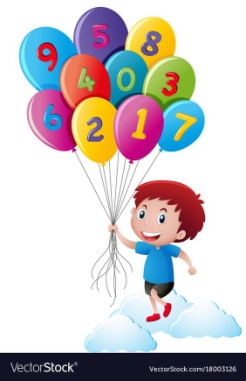 1. Counting from 1-5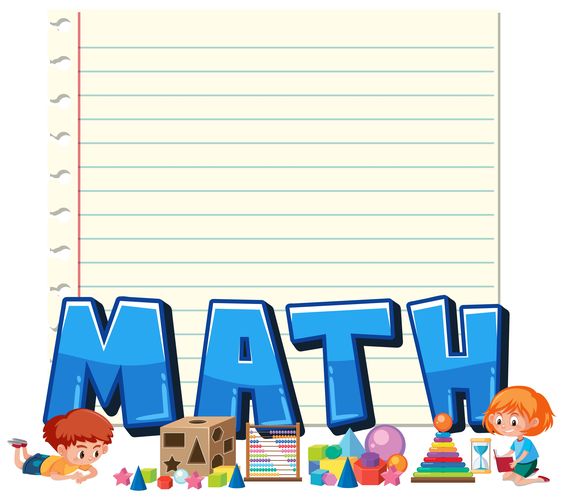 WRITTEN:Standing lines, Sleeping lines, Slanting lines, Digits-1,2,3Workbook- Page no. 9-16Counting Songhttps://www.youtube.com/watch?v=JT0MmZcJ2VwIntroduction to Shapes through “Shapes song”https://www.youtube.com/watch?v=QBD7CB-rroo Activity Work‘Look and Identify’ Game related to ‘Big-Small’ objects, ‘Fat-Thin’ objects, ‘Up-down’ objects, etc.Learners will be asked to count the objects asked by the educator.Motivate your child in counting objectsHelp your child in learning counting.Help your child in doing his/her homework.SUBJECTSSYLLABUSACTIVITY + USE OF ICTPARENTS INVOLMENTART & CRAFT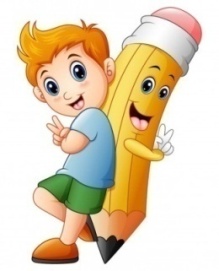 Page no. 6-7 Craft-  Paper Rainbow, Clay Moulding, Face Expression DrawingIntroduction to Shapes through “Shapes song”https://www.youtube.com/watch?v=QBD7CB-rroo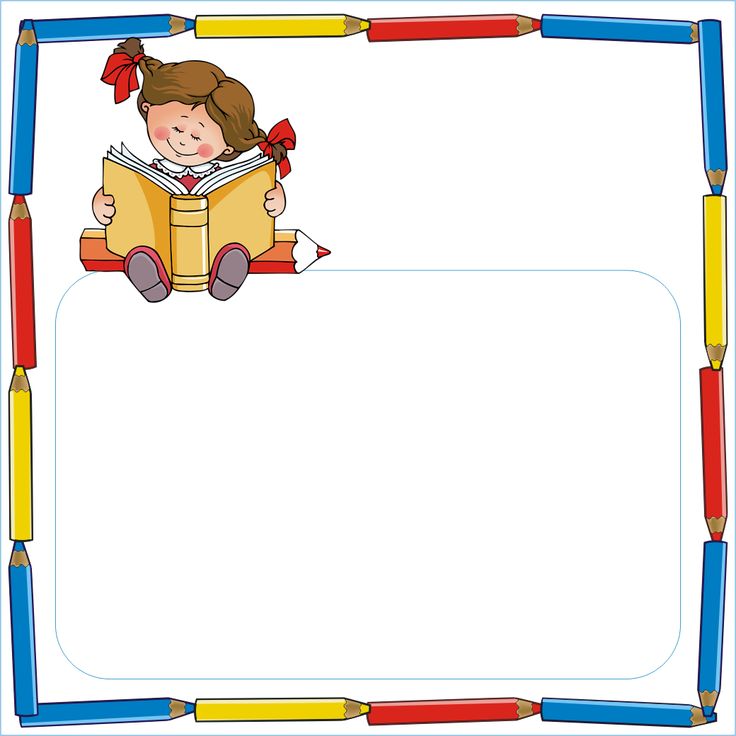 Activity Work‘Look and Identify’ Shapes Game‘Cut and Paste’ Game of different objects.Help your child to identify the shapes of daily life objects.GENERAL KNOWLEDGETasty Fruits- Apple, Mango, Banana, Papaya, Orange, GrapesHealthy Vegetables-  Potato, Onion, Tomato, Brinjal, Chilly, Cabbage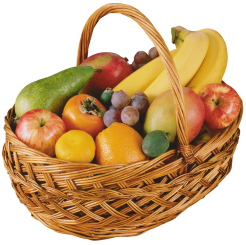 Parts of the bodyhttps://www.youtube.com/watch?v=SUt8q0EKbms  Tasty Fruitshttps://youtu.be/DiV48J0uB_Y Activity WorkMake a fruit chart pasting the pictures of fruits.Help your child to identify the fruits and vegetables.VALUE EDUCATIONI love my teachers.Moral Storyhttps://www.youtube.com/watch?v=MEVyl3jq_3c Make your child learn the names of family members.PHYSICAL EDUCATIONFun Games-  Running, Jumping, HoppingDO EXERCISE THROUGH THIS LINKhttps://www.youtube.com/watch?v=JoF_d5sgGgcTake your child to a park and play some games.DANCEI love my India…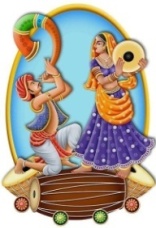 Help your child to learn good habits.Help your child in participating in school activities.MUSICNational Anthem, Gayatri Mantra, Prayer,Patriotic Song, Devotional Songhttps://www.youtube.com/watch?v=RqQ4asI70Bghttps://www.youtube.com/watch?v=SPm-Qy5m39EHelp your child to learn the prayers.MOTOR SKILL DEVELOPMENT1. How to do Namaste2. How to walk in a straight line3. How to sit gracefully on the chair4. How to use the washroom and wash handsREFER THIS LINKhttps://www.youtube.com/watch?v=wh6gt3IkRKk Help your child in practicing these skills at home.LANGUAGE DEVELOPMENTThis is my school.MY SCHOOL- https://www.facebook.com/watch/?v=25316 31197059981 Make your child learn the name of school.SUBJECTSSYLLABUSACTIVITY + USE OF ICTPARENTS INVOLMENTCONVERSATIONENGLISH CONVERSATION1. What is your name?Ans. My name is 			.2. How are you?Ans. I am fine, thank you.3. How old are you?Ans. I am 3 years old.4. In which class do you study?Ans. I study in class Nursery.HINDI CONVERSATION1- vkidk D;k uke gS\m& esjk uke 			 gSA2- vki fdrus o’kZ ds gSa\m& eSa rhu o’kZ dk gw¡A3- vki dSls gS\m& eSa vPNk@vPNh gw¡A4- vki fdl d{kk esa i<+rs gSAm& eS d{kk --- esa i<rk@i<+rh gw¡AHelp your child in learning conversation questions.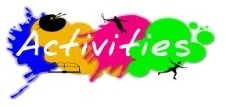 July- 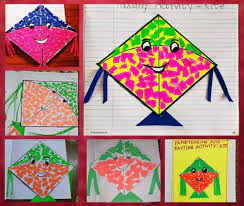 Tearing & Pasting Paper & Pencil Shaving Activity 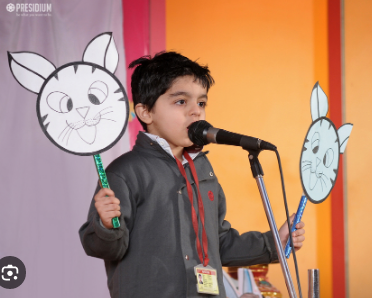 Story Telling-1. Thirsty Crow2. The Lion and the Mouse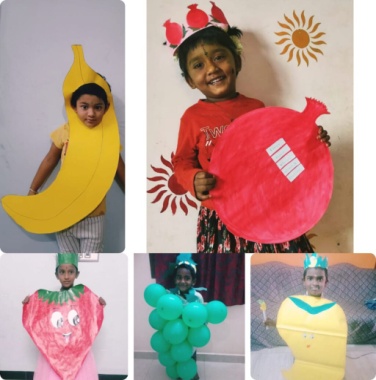 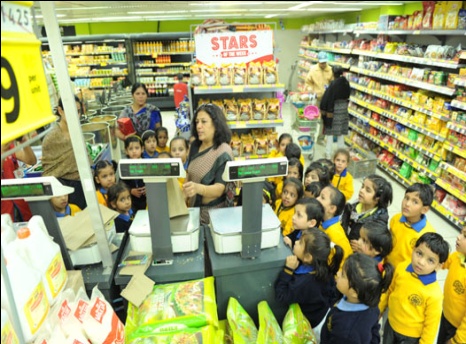 Fruit Day CelebrationVisit to a Departmental StoreJuly- Tearing & Pasting Paper & Pencil Shaving Activity Story Telling-1. Thirsty Crow2. The Lion and the MouseFruit Day CelebrationVisit to a Departmental Store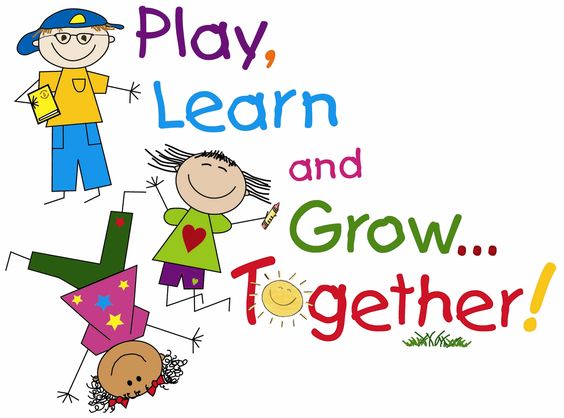 SUBJECTSSYLLABUSACTIVITY + USE OF ICTPARENTS INVOLMENTENGLISHORAL:Rhymes-1. Toy Shop 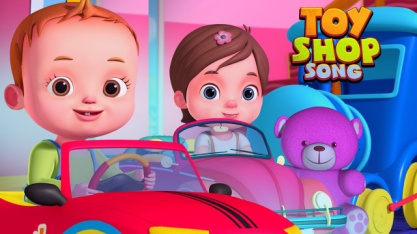 2. My Family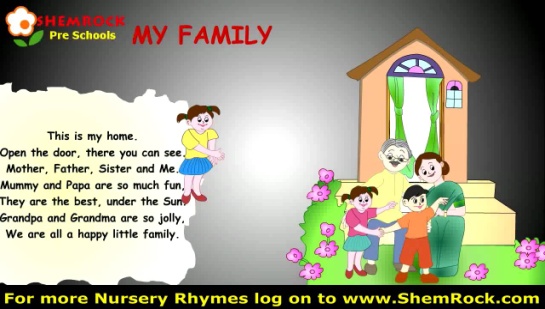 Revision of previous rhymesReading-Revision of Alphabets (A-Z), Phonic Sound of letters (Page no. 5-11)Vocabulary Building- Chair, table, chalk, bench, school, duster, black boardWRITTEN:Revision of Capital Letters (A-Z), Small Cursive letters (a-j), Match the following, Write the first letter of the picture, Vowels and consonants, DictationRhymes-Toy Shophttps://youtu.be/DONOHJ8yDZY My Familyhttps://youtu.be/GV4Cr2FJm-Q Phonics Soundhttps://www.youtube.com/watch?v=hq3yfQnllfQ  Alphabet Songhttps://www.youtube.com/watch?v=zAlX1V3lK5s Vowels Songhttps://www.youtube.com/watch?v=RUSCz41aDug 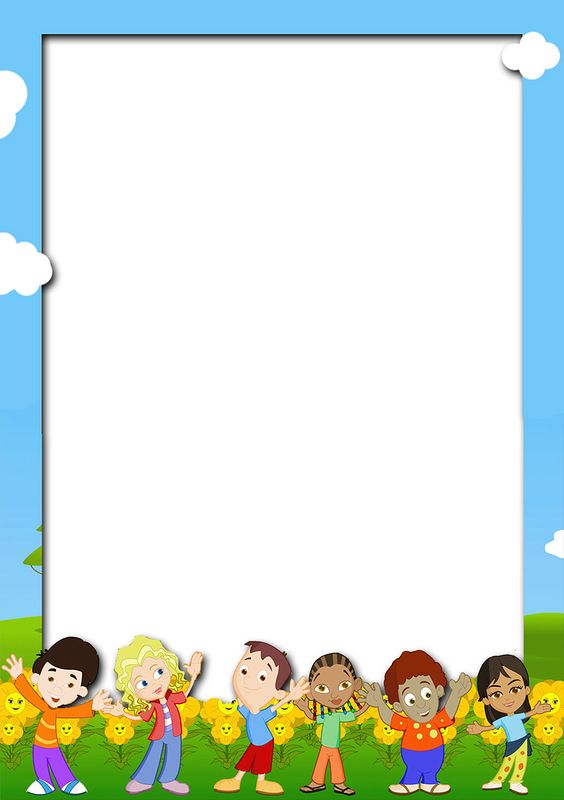 Activity Work‘Look and Identify’ Game will be played for the recapitulation of the letters and their related objects. Learners will be asked to look and identify the objects as shown by the teacher.‘Show and Tell’ Picture Reading ActivityHelp your child in learning rhymes.Help your child in doing his/her homework.Motivate your child to use the vocabulary words in daily life.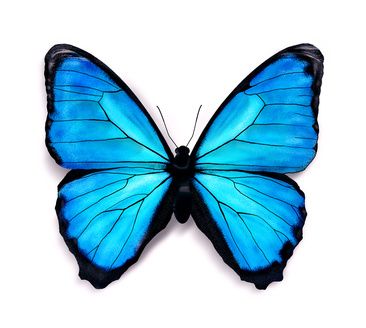 SUBJECTSSYLLABUSACTIVITY + USE OF ICTPARENTS INVOLMENT  HINDIORAL:dfork,¡&1- xjeh th vc bye bye 2- frryh jkuh 3- losjk 4- lwjt esa gS rsjh ykyhiBu&ikBu % 'kCn ist ua 8&19 rdv{kjekyk& Loj % v ls v% rd dk iqu% vH;klO;atu o.kZ& d ls .k rdWRITTEN:o.kZekyk& Loj ¼v ls v% rd½ vkSj O;atu ¼d ls .k rd½ fp= igpkudj v{kj fyf[k,] tksM+h feykb,] fp= ns[kdj çFke v{kj ij xksyk yxkb,] Jqrys[kdfork,¡&1- losjkhttps://www.youtube.com/watch?v=N2x3V-8CCzA2- lwjt esa gS rsjh rkyh https://youtu.be/mWvTIPl2Fl4 o.kZekykhttps://www.youtube.com/watch?v=GBWGNvHsiFs 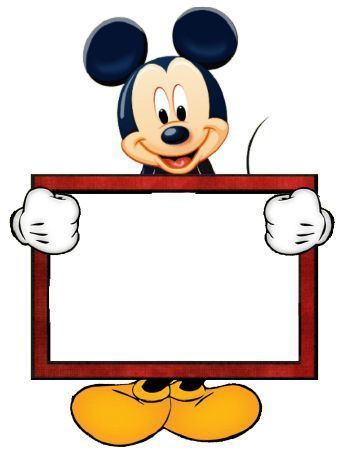 Activity Workdforkvksa dks lLoj okpuns[kks vkSj crkvksaÞ [ksy ls fp=ksa dks igpkudj crk,¡A^ns[kksa vkSj crkvks* [ksy ds tfj, o.kksaZ dks igpkub, ,oa crkb,sAcPpksa dks O;atuksa ls lacaf/kr fp=@oLrq,¡ igpkuusa esa lgk;rk djsaAcPpksa dks dfork fofHkUu Hkkoksa rFkk eqnzkvksa lfgr ;kn djkus ds fy, çksRlkfgr djsaAORAL:Counting- 1 to 50,Table of 2, Number Names 1-5,Revision of shapes and comparison of Long-Short, Near-Far, Tall-Short, Heavy-Light (Book Page no.7-32), Numeracy SkillsWRITTEN:Counting from 1 to 50, Write the missing numbers, Dictation, Circle the odd one out, Count and Match, What comes before and after, Table of 2Counting-https://www.youtube.com/watch?v=B5iAW-jnkPw Table of 2-https://www.youtube.com/watch?v=VKJ9cCQgPdc 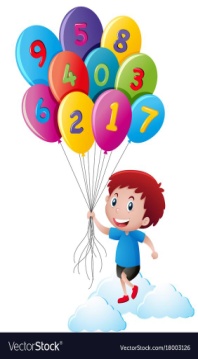 Opposite Words https://www.youtube.com/watch?v=HGeuA4iJ8vI Motivate your child in counting objectsHelp your child in learning counting.Help your child in doing his/her homework.SUBJECTSSYLLABUSACTIVITY + USE OF ICTPARENTS INVOLMENTART & CRAFT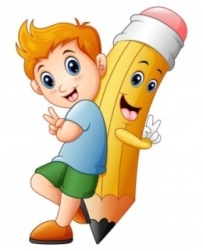 Colour Code Activity, ShapesCraft- Table Mat MakingActivity Work ‘Cut and Paste’ Game of different objects related to rain.Help your child to identify the shapes of daily life objects.GENERAL KNOWLEDGEOral: Different flowers colours, Parts of a plant (Identification of pictures)Activity Work‘Cut and Paste’ Game through the pictures of parts of a plant.Help your child to identify the parts of a plant.Discuss with your child about flowers and their colours.VALUE EDUCATIONHelp your friendsMoral Storyhttps://www.youtube.com/watch?v=MEVyl3jq_3c Instil in your child the habit of speaking the truth.PHYSICAL EDUCATIONFun Games-  Catching, Throwing, Skipping and YogaDO EXERCISE THROUGH THIS LINKhttps://www.youtube.com/watch?v=JoF_d5sgGgcTake your child to a park and play some games.DANCEI love my India…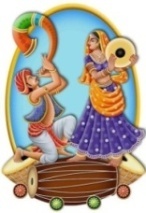 Motivate your child in participating in school activities.MUSICNational Anthem, Gayatri Mantra, Prayer,Patriotic Song, Devotional Songhttps://www.youtube.com/watch?v=RqQ4asI70Bghttps://www.youtube.com/watch?v=SPm-Qy5m39E Help your child in learning the prayers.LANGUAGE DEVELOPMENTMonsoon, Puddle, Drench, Thunder, Lightning, Rain, Sink, FloatDo’s and Don’ts during Rainy SeasonUse umbrella and raincoat.Do not play in muddy water.MOTOR SKILL DEVELOPMENT1. How to do Namaste?2. How to walk in a straight line?3. How to sit gracefully on the chair?4. How to use the washroom and wash hands?REFER THIS LINKhttps://www.youtube.com/watch?v=wh6gt3IkRKk Help your child in practicing these skills at home.EXPERIMENTTopic- Water is Colourless, tastelessSUBJECTSSYLLABUSACTIVITY + USE OF ICTPARENTS INVOLMENTCONVERSATIONEnglish ConversationQ-1 What is your name?Ans- My name is______.Q-2 What is your Father’s name?Ans- My Father’s name is__________.Q-3 What is your Mother’s name?Ans- My Mother’s name is__________.Q-4 In which class do you study?Ans- I study in Class L.K.G.Q-5 How old are you?Ans- I am__years old.Q-6 What is the name of your Class teacher?Ans- My Class teacher’s name is_________.Hindi Conversation1- vkidk D;k uke gS\m&  esjk uke ---------------- gSA2- vkids ikik dk D;k uke gS\m& esjs ikik dk uke ------------ gSA3- vkidh eEeh dk D;k uke gS\m& esjh eEeh dk uke Jherh ----------- gSA4- vki fdl d{kk esa i<+rs gSa\m& eSa d{kk L.K.G. esa i<+rk gw¡@i<+rh gw¡A5- vki fdrus o’kZ ds gSa\m& eSa ---- o’kZ dk@dh gw¡AHelp your child in learning conversation questions.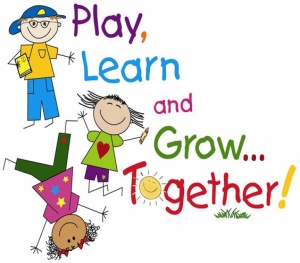 July- Tearing & Pasting Paper & Pencil Shaving Activity Story Telling-1. Thirsty Crow2. The Lion and the MouseFruit Day CelebrationVisit to a Departmental StoreJuly- Tearing & Pasting Paper & Pencil Shaving Activity Story Telling-1. Thirsty Crow2. The Lion and the MouseFruit Day CelebrationVisit to a Departmental StoreWATERWater is preciousWater is coolDrink it when I am thirstyAt home and at schoolWater is wetWater is funI play in the little water pool,Under the storm.SUBJECTSSYLLABUSACTIVITY + USE OF ICTPARENTS INVOLMENTENGLISHORAL:Rhymes- 1. One, Two, Three, Four, Five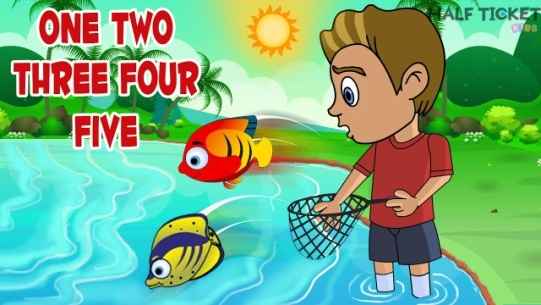 2. My Body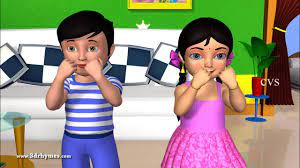 Sentence Structure- 1. I am going to school/market.2. I am playing/studying.Reading- English Primer Page no.7,8,9Vocabulary Building- Rain, Umbrella, Gumboots, Raincoat, Paper boatWRITTEN:Revision of Capital and Small Cursive Letters A-Z, Sound of vowel a and ePhonics Soundhttps://www.youtube.com/watch?v=hq3yfQnllfQ  Vowels Songhttps://www.youtube.com/watch?v=RUSCz41aDug Sound of ‘a’https://www.youtube.com/watch?v=Sno15qcDEr4  Activity Work‘Read and Tell’ Game will be played for the three letters words. Learners will be asked to read the words as shown by the teacher.Help your child in learning rhymes.Help your child in doing his/her homework.Motivate your child to read three letter words   daily at home.SUBJECTSSYLLABUSACTIVITY + USE OF ICTPARENTS INVOLMENT  HINDIdfork,¡&thou lq/kjsxk       2- Mkfd;k vk;k 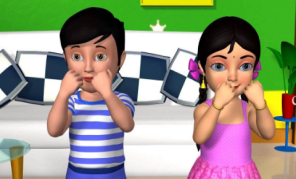 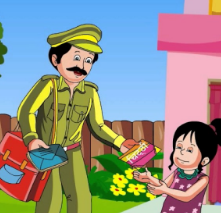 iBu ikBu& vk dh ek=k] dfork xku] b dh ek=k] bZ dh ek=k okD; jpuk& 1-gesa vius ekrk firk dk dguk ekuuk pkfg,A 2- gesa dHkh Hkh ykyp ugha djuk pkfg,A fyf[kr%&vH;kl iqLrd& i`’B Øekad& 33 ls 43 rdikB&8% vk dh ek=k ¼k½ikB&9% dfork xkuikB&10% b dh ek=k ¼f ½ikB&11% bZ dh ek=k ¼ h½o.kZekykhttps://www.youtube.com/watch?v=GBWGNvHsiFs nks v{kj okys “kCnhttps://www.youtube.com/watch?v=eiiahBq5Zt0 rhu v{kj okys “kCnhttps://www.youtube.com/watch?v=3avCy9Kd1Og pkj v{kj okys “kCnhttps://www.youtube.com/watch?v=V86T7a6rArs  Activity Workdforkvksa dks lLoj okpuns[kks vkSj crkvksaÞ [ksy ls fp=ksa dks igpkudj crk,¡A^ns[kksa vkSj crkvks* [ksy ds tfj, fcuk ek=k okys ‘I dks if<+, ,oa crkb,sAcPpksa dks fcuk ek=k okys “kCnksa dks i<+us esa lgk;rk djsaAcPpksa dks dfork fofHkUu Hkkoksa rFkk eqnzkvksa lfgr ;kn djkus ds fy, çksRlkfgr djsaASUBJECTSSYLLABUSACTIVITY + USE OF ICTPARENTS INVOLMENTORAL: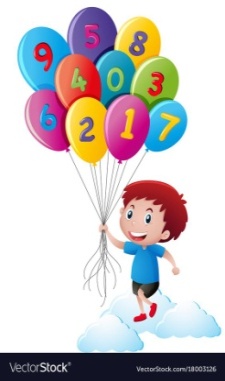 1. Counting from 1-1502. Tables of 2 - 43. Number names from 1 to 20WRITTEN:Counting from 1 to 200Tables of 2 and 5Number names from 1 to 30Backward Counting from 20 to 1Counting-https://www.youtube.com/watch?v=B5iAW-jnkPw Table of 2-https://www.youtube.com/watch?v=VKJ9cCQgPdc Table of 3-https://www.youtube.com/watch?v=v10unhK-3uU Number Nameshttps://www.youtube.com/watch?v=LyvQ6pc7JSA Activity Work‘Look and Identify’ Number Game‘Count and Tell’ Game. Learners will be asked to count the objects asked by the educator.‘Dodging’ Game from the table of 2, 3 and 4Motivate your child in counting objectsHelp your child in learning counting.Help your child in doing his/her homework.EVS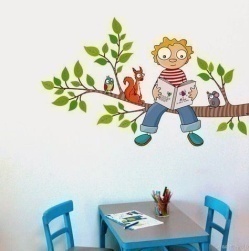 ORAL:1. Our Family- Father, Mother, Brother, Sister2. Parts of a plant-Stem, Roots, Fruit, LeafWRITTEN:Ch-1: Our FamilyCh-2: Our HouseParts of a plantBody Partshttps://www.youtube.com/watch?v=SUt8q0EKbmsGood Habits and Good Mannershttps://www.youtube.com/watch?v=gwEgTQxZgw8 Help your child in doing his/her homework.Help your child to identify the body parts and ask their functions.Teach your child some good habits.ART & CRAFTPage no. 5,6,7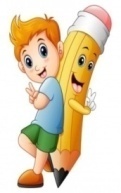 Craft- Table Mat MakingActivity Work ‘Cut and Paste’ Game of different objects related to rain.Help your child to identify the daily life objects.PHYSICAL EDUCATIONCatching, Throwing, Skipping and Yoga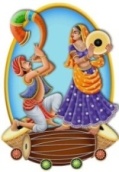 DO EXERCISE THROUGH THIS LINKhttps://www.youtube.com/watch?v=JoF_d5sgGgcTake your child to a park and play some games.DANCEI love my India…Help your child in  participating in the school activities.MUSICNational Anthem, Gayatri Mantra, Prayer, Patriotic Song, Devotional Songhttps://www.youtube.com/watch?v=RqQ4asI70Bghttps://www.youtube.com/watch?v=SPm-Qy5m39EHelp your child in learning the National Anthem & Song.EXPERIMENTTopic- Water is Colourless, tastelessSUBJECTSSYLLABUSACTIVITY + USE OF ICTPARENTS INVOLMENTGENERAL KNOWLEDGEFlowers Names, Colours Names & ShapesActivity WorkMake a shapes chart pasting the different colourful shapes.Help your child identify the flowers, colours and shapes.VALUE EDUCATIONHelp your friendsMoral Storyhttps://www.youtube.com/watch?v=ziXvFCKEGqM Teach your child to obey the elders.MOTOR SKILL DEVELOPMENT1. How to do Namaste?2. How to walk in a straight line?3. How to sit gracefully on the chair?4. How to use the washroom and wash   hands?REFER THIS LINKhttps://www.youtube.com/watch?v=wh6gt3IkRKk Help your child in practicing these skills at home.LANGUAGE DEVELOPMENTMonsoon, Puddle, Drench, Thunder, Lightning, Rain, Sink, FloatDo’s and Don’ts during Rainy SeasonUse umbrella and raincoat.Do not play in muddy water.-CONVERSATIONENGLISH CONVERSATION1. What is your name?Ans. My name is 			.2.  What is your father’s name?Ans. My father’s name is 		.3.  What is your mother’s name?Ans. My mother’s name is 	.4. How old are you?Ans. I am … years old.5.What is the name of your school?Ans. The name of my school is Greenwood Public School.HINDI CONVERSATION1- vkidk D;k uke gS\m& esjk uke 			 gSA2- vkids firkth dk uke D;k gSa\m& vkids firkth dk uke Jh             gSA3- vkidh ekrkth dk uke D;k gSa\m& vkidh ekrkth dk uke Jherh             gSA4- vki fdrus o’kZ ds gSa\m& eSa      o’kZ dk gw¡A5- vkids fo|ky; dk D;k uke gS\m&  esjs fo|ky; dk uke xzhuoqM ifCyd Ldwy gSAHelp your child in learning conversation questions.July- Tearing & Pasting Paper & Pencil Shaving Activity 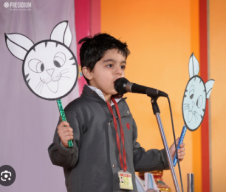 Story Telling-1. Thirsty Crow2. The Lion and the MouseFruit Day CelebrationVisit to a Departmental Store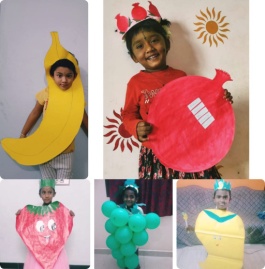 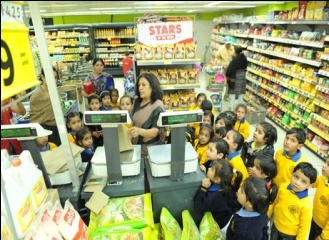 July- Tearing & Pasting Paper & Pencil Shaving Activity Story Telling-1. Thirsty Crow2. The Lion and the MouseFruit Day CelebrationVisit to a Departmental StoreWATERWater is preciousWater is coolDrink it when I am thirstyAt home and at schoolWater is wetWater is funI play in the little water pool,Under the storm.